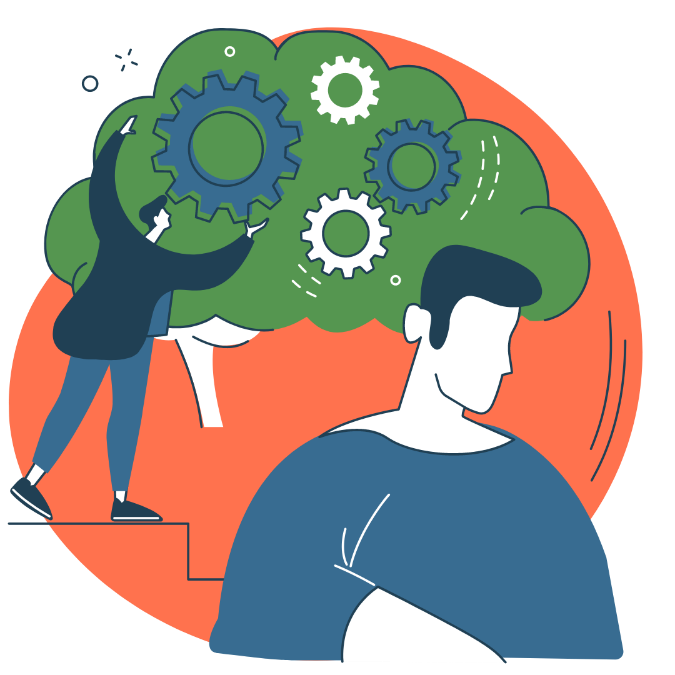 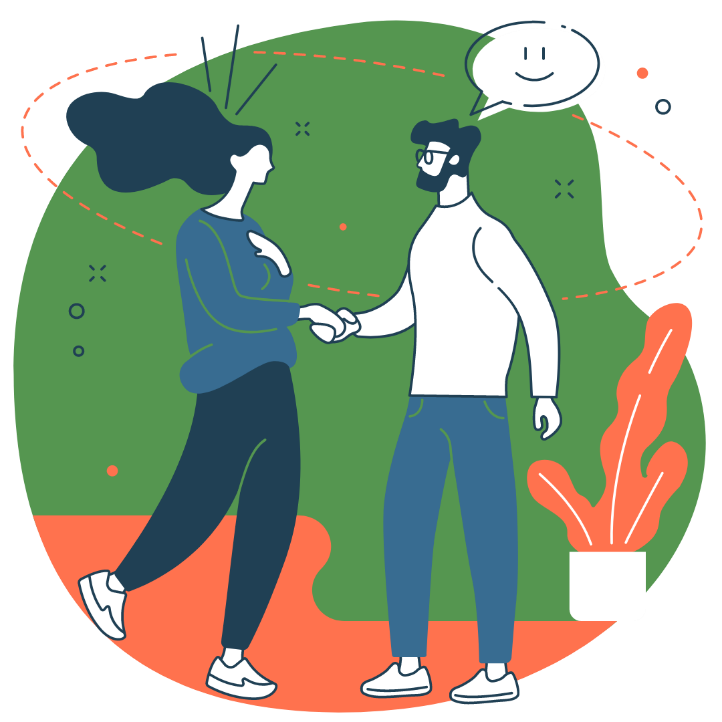 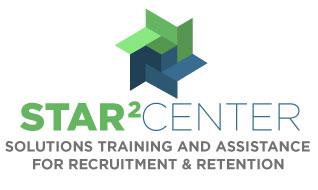 ABOUT THE STAR2 CENTERThe Solutions, Training, and Assistance for Recruitment and Retention (STAR²) Center is a project of the Association of Clinicians for the Underserved (ACU). In July 2014, ACU received funding under the national cooperative agreement (NCA) program – now referred to as the National Training and Technical Assistance Partners (NTTAP) program – to develop a clinician workforce center for retention and recruitment at health centers (HCs). HCs broadly include community health centers (CHCs), federally qualified health centers (FQHCs), migrant health centers (MHCs), health care for the homeless (HCH) health centers, public housing primary care (PHPC) health centers, teaching health centers (THCs), and look-alikes (LALs), etc. In partnership with the Federal Bureau of Primary Health Care (BPHC), ACU created the STAR² Center – pronounced Star Center – to provide free resources, training, and technical assistance to HCs facing high workforce needs.The Health Center Onboarding Checklist (HCOC) is meant to be a working, living document that users can easily modify to stay up-to-date with the changing workforce needs of HCs and the evolving healthcare environment.WHY ONBOARDING?Onboarding new employees is the process of integrating them into an organization and its culture, in addition to helping them access the tools and resources they will need to become a successful member of the team. Organizations should approach new employee onboarding strategically. This process should last at least a year, with the goal of long-term retention in mind. A new hire’s experience in their first few days and months can be critical in increasing their sense of belonging and improving their relationship with an organization (Maurer, 2021). As such, onboarding serves as the bridge between recruitment and retention efforts. While one could argue that every part of the recruitment process is also part of retention as the organization is putting its best foot forward, onboarding is the step where someone who is outside the organizational community begins to become part of that group. It is the transition point from asking someone to join the organization to then encouraging them to stay.Orientation vs. Onboarding It is important to note that onboarding is not the same thing as orientation, but rather that orientation is one part of onboarding. While orientation is concerned with paperwork and routine, onboarding focuses on integrating new staff into their role, the organization, and the community. It is critical to focus on integration rather than assimilation as an organization welcomes a new employee. Assimilation refers to the absorption of the cultural traditions of a population or a group (Jacobs et al., 2022); whereas, integration is a two-way process in which cross influences from both the cultures change (Hartmann, 2017). Integration sees each individual as bringing value to the organization and encourages them to share that value with the rest of the team. While there can be tension between promoting conformity to organizational requirements and encouraging individuality, managerial leaders should prioritize incorporating both a sense of belonging and a sense of value in bringing one’s whole self to work (Omanović & Langley, 2021). Role-Specific OnboardingIt is important to consider a staff person’s role as an organization plans their onboarding processes and procedures. While there are some near universal onboarding practices that should be implemented, there are also role-specific elements to include. Healthcare organizations are encouraged to create onboarding programs that are tailored to the needs of their new hires in an effort to strengthen retention and individuals’ success in their new roles (Oritz Pate, et al., 2023)APPLYING THE JEDI LENS Racism, ableism, sexism, homophobia, transphobia, xenophobia, ageism, religious prejudice, and other forms of discrimination contribute to significant distress and workforce inequities among minoritized healthcare workers. These lie at the root of health inequities and contribute to disparities in health outcomes. The JEDI lens understands that the systemic oppression and marginalization of different groups can only be challenged by breaking down and rebuilding structures and systems. The JEDI lens believes the perspectives gained from the lived experiences of a diverse workforce infinitely strengthen any organization’s work and are vital to achieving their mission (ACU, 2021). Applying the JEDI lens means expanding our way of thinking beyond our own experiences and needs to include those of a diversity of people with distinct backgrounds, identities, lived experiences, values, and more. It requires continuous learning, humility, respect, accountability, curiosity, and grace. When it comes to onboarding, applying the JEDI lens can include considering what kind of welcoming activities you utilize based on someone’s preferences, needs, or identity.  Examples include:If welcoming a new staff member who is a practicing Muslim during Ramadan, consider activities that do not involve food. Providing materials such as benefits enrollment information in multiple languages or reviewing the onboarding schedule to ensure that there is adequate time to orient and educate newly hired staff members. If welcoming a new autistic staff member, review the timeline with them to make sure they are comfortable with it. Informing new employees about employee-led affinity groups Additionally, each organization can build the diverse perspectives of the people whom you are onboarding by soliciting feedback throughout the process.  This document reflects the importance of embedding JEDI in every step of the retention and recruitment process, including onboarding. This resource includes both this section exploring how one can apply the JEDI lens to onboarding processes, and includes information on incorporating a JEDI lens throughout the document. Some additional ideas for including JEDI in your onboarding practices are:Define what diversity and inclusion means for your organizationInclude a diversity and inclusion onboarding sessionTrain people managers on how they can be diversity leaders, tooCoach the existing team on how to change to include new hiresEmpower your people managers to be diversity and inclusion leaders, tooInform new hires about your organization’s Employee Resource GroupsBuild a mentorship program (Trinidad, 2021)You can also review the STAR2 Center resource, Building an Inclusive Organization Toolkit, for more information on how to guide and create a health center with these principles at its core. You can also access the STAR2 Center’s collection of Diversity, Equity, and Inclusion (DEI) resources for health centers. Additionally, ACU continues its commitment to JEDI through its Justice, Equity, Diversity, and Inclusion (JEDI) Initiative, which serves as a resource for individuals, organizations, and other healthcare stakeholders interested in advancing JEDI principles.HOW TO USE THIS TOOLThe purpose of the Health Center Onboarding Checklist (HCOC) document is to provide a structure and a process for welcoming and integrating new hires at your organization. This resource is available as a Microsoft Word document to make it easier for HCs to customize it for their own needs. The document contains a checklist for all staff as well as sections for additional considerations for specific clinical staff. The tool begins with a background on onboarding and its components including: why it is important, how it bridges recruitment and retention efforts, and how to apply the Justice, Equity, Diversity, and Inclusion (JEDI) lens. The next section is an editable template for onboarding including preparatory, orientation, and integration stages. The checklist includes sections for all staff and specific information for certain provider-types. Finally, there is a baseline list of documents required for onboarding. It is important to note that this resource has been created knowing that procedures, policies, and needs vary across HCs and communities. We encourage users to make edits, adjustments, and additions to best fit their environment. If parts of the document do not apply to your organization, simply delete or skip them.If you have questions about this tool or would like to access our other resources and services, please contact the STAR² Center at info@chcworkforce.org; call us at 1-844-ACU-HIRE (1-844-228-4473); or visit our website at www.chcworkforce.org.ONBOARDING CHECKLIST – GENERAL/ALL STAFFStaff Member Name: _______________________________________________Manager Name: ___________________________________________________Date of Hire: ______________________________________________________PreparatoryOrientationIntegrationONBOARDING CHECKLIST – PROVIDER PERSONNEL-SPECIFIC ADDITIONS Below are additional role-specific checklist items that should be used in conjunction with the above list. For the purposes of this list, “provider” refers to Physicians, Nurses, Physician Assistants, Advanced Practice Nurses, Behavioral Health Providers, Oral Health Providers, Vision Service Providers, Medical Assistants, Dental Assistants, and anyone else you think fits this description. Of course, like the rest of the document, feel free to add and subtract onboarding processes as appropriate to your organizational needs.PreparatoryUpon Hire DecisionManagerDiscuss productivity expectationsExplain schedulingPrior to Start DateManagerExplain credentialing processOffice AdministratorOrder necessary specific medical equipment and clothing (e.g., lab coats)Human ResourcesCoordinate partner/family welcome, if applicableTechnologyElectronic Health Record (EHR)/Electronic Medical Record (EMR) setupOrientationFirst Day(s)ManagerDiscuss Workflows - Review current workflows related to role for clarity or in the case that they have recently changedDiscuss role-specific Standing Orders (Medical Director or Clinical Supervisor to go over)Coding and documentation - Specialty specific, EHR/EMR, toolsComplianceRevenue Cycle Accountability (if applicable)First Week(s)ManagerExplain internal and external referrals within the integrated care model of the HCTrain on warm handoffsIntegrationEnd of First Six MonthsManagerCheck in on continuing competency training/certificationsDOCUMENTS REQUIRED FOR ONBOARDINGThis is a list of documents to consider including in your onboarding processes. It is not meant to be complete or comprehensive and you are encouraged to add and subtract based on your organization’s protocols and needs. Legal FormsW-4I-9Job-Specific DocumentsEmployment Offer Letter (should include job title, job description, start date, starting salary, direct manager, benefits eligibility, any contingencies such as passing a drug test and/or background check)Employment Contract (as applicable; should include general position responsibilities, wage/salary, employment duration, benefits, non-compete or non-disclosure agreements, if necessary)Emergency Contact Information (request from employee)Company-Specific DocumentsEmployee HandbookOrganizational ChartPayroll & Benefits DocumentsDirect Deposit FormBenefits Brochure(s) (including health insurance and retirement plans)Information on Additional Compensation Structure/PoliciesRESOURCESAssociation of Clinicians for the Underserved (ACU) STAR2 CenterHealth Center Comprehensive Workforce Plan (CWP) TemplateCommunity Health Association of Mountain/Plains States (CHAMPS)Orienting New StaffNational Association of Community Health Centers (NACHC)Recruitment, Onboarding, & Retention: A Toolkit for Health CentersTRACIE Healthcare Emergency Preparedness Information Center, HHSHealth Care Facility Onboarding ChecklistWORKS CITEDAchievers. (2022, April 5). 17 words that describe great company cultures. Achievers. Retrieved January 9, 2023, from www.achievers.com/blog/words-describe-company-culture Finnegan, R. P. (2021, July 6). Stay interview how-to: Core features and advantages. SHRM. Retrieved January 26, 2023, from www.shrm.org/ResourcesAndTools/hr-topics/employee-relations/Pages/Stay-Interview-How-To-Core-Features-and-Advantages.aspx  Hartmann, J. (2017, September 14). Cultural transformation: The difference between assimilation and Integration. LinkedIn. Retrieved October 12, 2022, from www.linkedin.com/pulse/cultural-transformation-difference-between-hartmann Jacobs, L., Quartarone, M., & Hemingway, K. (2022, February 3). Do your diversity initiatives promote assimilation over inclusion? Harvard Business Review. Retrieved October 12, 2022, from https://hbr.org/2022/02/do-your-diversity-initiatives-promote-assimilation-over-inclusion Justice, equity, diversity, and inclusion. Association of Clinicians for the Underserved (ACU). (2022, September 1). Retrieved October 12, 2022, from https://clinicians.org/programs/justice-equity-diversity-inclusion Maurer, R. (2021, July 14). New employee onboarding guide. SHRM. Retrieved October 5, 2022, from www.shrm.org/resourcesandtools/hr-topics/talent-acquisition/pages/new-employee-onboarding-guide.aspxOmanović, V., & Langley, A. (2021, December 13). Assimilation, Integration or Inclusion? A Dialectical Perspective on the Organizational Socialization of Migrants. Journal of Management Inquiry. https://doi.org/10.1177/10564926211063777 Ortiz Pate, N., Barnes, H., Batchelder, H. R., Anglin, L., Sanchez, M., Everett, C., & Morgan, P. (2023, February). PA and NP onboarding in primary care: The participant perspective. JAAPA. Retrieved February 9, 2023, from https://journals.lww.com/jaapa/Fulltext/2023/02000/PA_and_NP_onboarding_in_primary_care__The.14.aspx  Simon, B. (2017, January 4). Free onboarding checklists and templates. Smartsheet. Retrieved October 12, 2022, from www.smartsheet.com/free-onboarding-checklists-and-templatesSymonds, C. (2022, July 20). 8 essential onboarding documents for new hires. Factorial Blog. Retrieved January 5, 2023, from https://factorialhr.com/blog/onboarding-documents Trinidad, C. (2021, July 13). Part 8: Creating an inclusive onboarding experience. Lever. Retrieved January 9, 2023, from www.lever.co/blog/a-step-by-step-guide-to-cultivating-diversity-and-inclusion-part-8-after-the-hire Process Monitor/Mentor/Responsible StaffUpon Hire DecisionCompleted (date and by whom)Prior to Start DateCompleted (date and by whom)ManagerCreate new hire scheduleAdd/invite to existing meetingsManagerDesignate coworker/peer resourceCall to confirm start date and time, include first day expectationsManagerDiscuss relocation, if applicableCreate welcome packetManagerIdentify HR point of contactInform department, HR, and ITManagerSchedule pertinent trainingManagerEmail existing staff to introduce new hire, include professional background, hobbies, and interests if the new employee agreesOffice AdministratorSubmit technology requestsSecure work area/stationOffice AdministratorOrder passkeys, IDs, etc. Designate spaceOffice AdministratorFurniture, supplies, etc.Office AdministratorPhone setupOffice AdministratorObtain nameplate, business cards, etc. Office AdministratorHuman ResourcesCreate personnel fileConfirm receipt of all recruitment docsHuman ResourcesConfirm offer letter reception/acceptanceHuman ResourcesConfirm background check completionHuman ResourcesCommunicate organizational practicesHuman ResourcesCommunicate organizational policiesHuman ResourcesEnroll in new hire briefing, webinar, etc. if applicable. Otherwise, schedule new hire briefingHuman ResourcesTechnologyPasskey order formTechnologyTemporary access for new hireTechnologySoftware acquisitionTechnologyMobile device(s), if applicableTechnologyHardware setupTechnologyNetwork setupTechnologyProcess Monitor/Mentor/Responsible StaffFirst Day(s)Completed (date and by whom)First Week(s)Completed (date and by whom)ManagerWelcome upon arrivalAsk how first weeks wentManagerGuide to work station/officeProvide coaching to guide the new employee through questions and challengesManagerDeliver prepared welcome packetReview training scheduleManagerDiscuss break/meal policiesReview all technology functionalityManagerDiscuss trial period, if applicableTouch base with coworker/peer resourceManagerIntroduce to designated coworker/peer resourceDiscuss current projectsManagerExplain role/position in integrated care modelGo over HC Standard Operating Procedures (SOP)ManagerExplain roles/positions of others on their care team and how to coordinate across the care teamManagerIntroduce Health Center Program & historyManagerDiscuss the health center's mission and patient populationManagerSet up regular check-in meetingsOffice AdministratorProvide company structure sheetOffice AdministratorProvide company contact list accessOffice AdministratorProvide any maps, parking passes, etc.Office AdministratorOffice AdministratorOffice AdministratorHuman ResourcesConnect to complete any paperworkReview company policiesHuman ResourcesReview portalAsk employee how first weeks wentHuman ResourcesSign offer letter, if necessaryAsk manager how first weeks wentHuman ResourcesEnroll in any benefits/servicesHuman ResourcesDiscuss company culture and work styleHuman ResourcesDiscuss JEDI commitment, principles, and expectationsHuman ResourcesTechnologyReview software, hardware, printers, etc.TechnologyConfirm email setupTechnologyConfirm phone setupTechnologyReview tech acceptable use policiesTechnologyAssist with online directory setupTechnologyProvide access to company software programsTechnologyDesignated Coworker/Peer ResourceConduct toursPeriodic check-insDesignated Coworker/Peer ResourceAnswer any questionsDesignated Coworker/Peer ResourceOffer to take to lunchDesignated Coworker/Peer ResourceMake peer introductionsDesignated Coworker/Peer ResourceProcess Monitor/Mentor/Responsible StaffEnd of First Three Months Completed (date and by whom)End of First Six MonthsCompleted (date and by whom)ManagerAssess progressPerformance reviewManagerMake any further introductionsReview short and long-term goalsManagerIdentify and address learning needsAnswer any questionsManagerMake any responsibility adjustmentsSchedule ongoing professional developmentManagerPerformance check-inCelebrate end of trial period status if applicableManagerReview short and long-term goalsSchedule annual performance reviewManagerAnswer any questionsAnswer any questionsManagerContinue regular check-ins based on employee needReassess goalsManagerStay Interview (if not conducted by HR)ManagerManagerHuman ResourcesPerformance check-inStay Interview (if not conducted by supervisor)Human ResourcesHuman ResourcesHuman Resources